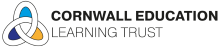 MINUTES OF CELT TRUSTEES BOARD MEETINGMONDAY  10th JULY 2023 5 PM ATLANTIC CENTRE & VIRTUALIn Attendance:  Geoff Brown (GB); Jane Nicholls (JN); John Simeons (JS); Sebastian Parker (SP);Greg Slater (GS); Sean Dixon (SD); Jo Connolly (JC)Also In Attendance:Lisa Mannall, Trust Lead (LM); Clare Ridehalgh, Deputy Trust Lead (CR); Tracy Cartmel, Chief Finance Officer (TC); Claire Carter Governance Professional (CC)Pre-finance meetingTuesday 27th June 2023In attendance:Clare Ridehalgh (CR), Tracy Cartmel (TC), Claire Carter (CC), John Simeons (JS), Jo Connolly (JC)JS & JC had previously received the Finance report, CELT Management report – May 2023 and CELT 2023-24 budget summary.JS What has changed re FSM?TC The budget is set up early and a decision was made that changed the plan.  FSM is obtained through GAG and Universal Free School Meals for Early Years and Keys Stage 1 pupils.  When the budget was set it wasn’t correct for the number of pupils, this will correct itself.CR FSM budget cannot be overspent.  Historically pupils didn’t take up their FSM, but numbers have now increased in the uptake.TC There is a meeting with the contractor for school meals to ensure that the levels match those taking meals and the income.JC TCAF – what does this stand for?  Will we obtain that amount of funds?TC Trust Capacity Fund – it is a bid the Trust have applied for, the total amount being 5000,000CR The Trust have had communication with the RSD team who knows the need elements of Bodmin School and is aware of the Trust capacity.  The RSD team is minded that we work well in the South West.  The Trust will know early July, if not, CR & TC will contact .JC Poltair has 74k with no explanation, is there one?CR The Trust are waiting for specific information relating to their growth funding.  TC to add notes to this effect.  Local Authority has not confirmed the monies, so finance staff are being extra cautious.JC 24/25 Central deficit what is that?CR This wouldn’t be allowed to happen, we are staffing for growth and this would be offset with the 6th secondary school.TC Six secondary schools were noted for the growth plan.  We have not had the 6th school yet, this shows staffing capacity as we move forward.  The money received for secondary schools allows for growth. TC to add notes for explanation.JC Section 5 PS financials – is there a process of due diligence regarding the company? CR CR & TC meet regularly with the customer manager and have annual QA meetings as well as taking part in forums.  If it was felt that the product fell below requirements this would certainly be questioned. Part of the due diligence is the requirement to take the contract to 10 years rather than 3 + 1 + 1.TC The program is used every day, any issues would trigger a conversation with the provider.  TC keeps abreast of other programs used by other Trusts.CR There would have to be significant funds to allow a change of process, the change management process of such a core system is estimated cost of between 50-60k.JC stated that that she was happy with the 3% reserves statement, it would be good to look at CELT overall.TC/CR stated that that is what the report states.  As a Trust the KPI was set at 5%, under the current situation we would fail our own KPI aim audit. CR The Trust is currently predicting 4.97% for 2023/24.JS stated that he was concerned about where the Trust was going and would very much like to get back to 5% as soon as it is realistically possible.  Are we proposing to set a budget against our own rules if we are setting a deficit.TC CELT is not allowed to set a deficit budget as a whole Trust and we are not setting a deficit budget.JC It seems that CELT is very sound where they are.CR If ESFA looked at the Trust for any emergency support they would be expecting to see reserves below 4% across the board and historically to receive support the reserves would have to be below 3%.  Unfortunately, our efficiency is not rewarded, we were not able to receive any COVID support for unplanned costs, whereas Trusts that have financially been at risk have had this financial support. The same principle is applied to additional capital support.TC Need to make you aware that we do have a spending review.  We will close 22-23 accounts and undertake reviews at all sites.  If Pupil numbers continue to drop at primaries the finance team will be going round having those more difficult conversations.  We will be looking at structure and spend at Bodmin College, not sure what it will finally look like, but it will not be the same position as it currently is.CR we will have a clearer portion of these savings within 2 terms.JS Do we have a backup plan if there is a complete breakdown?CR School Improvement Team are looking at ‘Insync’ looking at alignment and equity of offer, this could produce capacity in some schools, we are looking at a multi-pronged approach for value for money.  The worst outcome would result in the Trustees calling ESFA (the rest of the country would get there first) as CELT are being very prudent, we don’t think we would arrive there due to the approach we take and the oversight from Trustees and officers.TC alignment would make best use of staff time, i.e. swimming where schools could go together and share costs, looking at better use of teachers ensuring equity of teacher commitments, we are doing this with the procurement of IT.  The decision to GAG pool becomes more important.JS mentioned Delta Trust and their budget processes.CR stated that CELT work closely with Delta Trust, ‘Insync’ is our way of looking at the approach Delta have.  It was Delta Trust who went into Bodmin College and completed a thorough inspection, Delta Trust have also supported this year in the Trust Lead’s PMR.JS Delta Trust had 4 schools that were comparable to our schools.  They spend 2% of their total costs on educational supplies, whereas we spend 7%.CR suggested that Delta’s spending on IT technology was also looked at.  We stick to the ESFA framework of consistent financial reporting.  If the finance team had time, they could pull Delta schools and look at benchmarking and review how they provide information.TC benchmarking allows you to ask challenging questions, but it doesn’t give you the answers.CR 80% of our budget is spent on staffing – Delta Trust spends less than that.JS & CR CELT are not looking at a sausage factory approach! And/or a McDonalds approach!JC appreciated that CELT is different and local distinctiveness is important.CR we are working on a model we can use, that works for CELT and our values. TC There is a meeting at Bodmin on Thursday when a final budget should be achieved to be included in the papers to send out to the Full Board for the meeting.  Bodmin is a huge school with multiple problems, the more we work with them, a clearer picture emerges.  This is a snapshot of a budget in time. If JS & JC are happy with no. 3 ESFA BFR37, it will be put forward for the meeting to approve the data, which will be submitted at the end of August.2023-24 budget summaryJC Regarding deficits for Port Isaac, Pondhu, and reserves Newquay Tretherras and Newquay Junior do we know how and when that will change.CR Schools with more than 5% will be pooled whilst holding a deficit.  Fowey deficit relates to the SI investment but if in the future they achieved more than 5% reserves then like others this would be pooled.   NT are saving for their music block.JC it is good to see that some schools have that mindset, it would be good to think that Port Isaac and Fowey had that mindset too. CR They do but smaller schools don’t have the financial flexibility larger schools have. As a Trust we could say we need NT funds to use elsewhere, as we did previously NT funded additional costs due to works at NPA and CELT paid them back.JC We have more understanding that this is under control and understood by all parties.TC Training is being provided on 4th July with the Headteacher of Fowey School, this will support their understanding.JS Need to look at levelling budgets; used an example of a teacher leaving or TA leaving or off on sick.  JS not convinced that everyone is doing this.  Schools need to ask is everything I am doing the best.CR Our business is to get significant outcomes for children. If a teacher was not in for 2 months, a replacement would be needed, and their absence would also be detrimental to student life chances.  We cannot replace, we can cover, but in reality more than a week absence we would need to cover a teacher, less than that, often the school can cover arrangements by providing staff, which is less disruptive to student progress.CR The Local Authority are taking time to award EHCPs, when they do, we will be asking for funds to be backdated.  LA are regularly missing their statutory timelines, there is a lot of Trust money supporting children where the LA are not providing funds.TC The schools with reserves do have projects.CR We are working with Coreus who are looking into using alternative funding as part of the work they are expected to do.JC The schools with the largest reserves, will they spend it?CR If we need the reserves we can pool them, it is a notational request.  The schools cannot spend the reserves without making a request to the Trust.  It was agreed that a note be added as to due regard to the Trust, so when JS or GB sign they know where the Trust is at that time, projected as known spend.TC training to SLT shows that the Headteacher has to make difficult decisions that impact on budget holders’ requests.ItemWelcome, Apologies & Declaration of Pecuniary InterestsGB Thanked all the Trustees and Leadership team for everything they had done over the previous academic year. There were no apologies received from AM.Action by:1.Minutes & Matters arising from 20th March 2022Page 6 – Noted Date of next Meeting was incorrect.  Matters ArisingThere were no matters arising.2Finance Report2.1 CELT Finance report July 2023A full report had been circulated prior to the meeting and Q&As from JS and JC.  There is a recommendation for Trustees to approve the budget for 2023-24. Reserves policy - There will be 4.7% reserves at the end of 23-24, this year it is slightly over.  GAG pool – Academies Financial Handbook guidance has changed in that we now need to show each school as well as the Trust. AFH from September could potentially change. SP: Expressed concern that there are pressures on small schools with small budgets which are more difficult than a larger school. LM: Next year, to maintain levels of delivery we need to go into reserves. With two weeks to go we have not heard the pay increase outcome. The money is there to be spent on the children. CR We have implemented an internal mechanism of 2-5%; we are asking the Trustees to review the policy to allow schools to grow. TC delivered all the information for Trustees to make an informed decision. CR The Trust are requesting that the budget is approved for next year along with:the changes in internal financial procedures.Reserves remain at 5% at schools.Action:  It was agreed to approve the budget for 2023-24; the changes in internal financial procedures and retaining 5% reserves at schools.2.2 CELT Management report May 2023Received.2.3 CELT 2023-24 Budget summary Trustee MarchReceived2.4 Q&A JC & JS to and from TC & Pre-Finance meeting 29/11/2022 See Attached Q&As2.5 Gender Pay Gap report.SD:  The bottom line looks very stark.  The report includes two Trust Leads and two Headteachers who are females.  Most of the lower paid are also women.2.6 CELT & Jason Thomas Dance School Partnership Rationale 2023–24A statement of intent is required to be published.  GB asked for clarity regarding funding and safeguarding.CR Reported that AD is due to make a visit regarding safeguarding. CELT will receive 100% of the AWPU from the ESFA and deduct 20% for administration costs with 80% invoiced by JTDS. Students are registered at Bodmin College, three students are attending from Newquay Tretherras.Action: Trustees agreed the partnership and MOU.2.7 External AuditJC gave a comprehensive report regarding the audit companies out to tender.Francis Clarke c37kWestcotts c21kBishop Fleming c25kCR reported that the original cost with Francis Clark had been 32K, the additional costs was due to Bodmin College being included.  However, FC did not address the Bodmin audit issue.  TC requested she go back to FC to ascertain if they would reduce their cost to 32k and have them complete audit.  CR reported that BF presented well but the outcome may not be as such. CR reported that Westcotts are a developing organisation and CELT would be their biggest client.  If finance is a restraint, then Westcotts could be accepted.CR stated that CELT get the accounts to audit readiness, which lots of academy trusts do not do.  CELT has experience in-house, therefore only requires auditing.SD: This is an area in CELT that is internally strong but staff are not here forever – we need to ensure we have succession and the ability to continue. Whilst strong we could take up Westcotts. CR This is a line of enquiry that has been undertaken.  It is the responsibility of the Members to appoint the auditors. TCCR/TC3Safeguarding – Standing Item9.08am AD joined the meeting. A safeguarding report had been provided prior to the meeting and a powerpoint was delivered to the meeting.Points highlighted were:In 2022-2023 there were 12,835 concerns raised compared to 5458 in 2021-2022. 175 referrals received is not a huge increase. 1614 other referrals from family workers etc. There is a reduction in referrals from the school nurse covering areas as drugs, alcohol a wide encompassing service.No of incidents 7267; no of pupils 2565. Kent and Norfolk are significantly higher – there is an element of work done at CELTInformation doesn’t include Port Isaac and Bodmin College. SP What is Bodmin College safeguarding like?AD explained the safeguarding at Bodmin was ineffective. CPOMS has been installed and information coming in is now much better. CR Resources coming back from Local Authority are nothing or slow. AD Working with CAMHS is bringing about positive care. Social care is responding, the lack of resources is of concern. Staff off absent is affecting response time. SD: Are most suicide cases in secondary schools?AD all but 5. 2-3% of students in secondaries will be considering suicide at some point. SD: Is it worth trying to engage Peninsula Medical School to do some work on this.  This is a huge number of students. Action:  AD to take forward and engage with Peninsula Medical School. Data shows that drugs and alcohol are prevalent in St Austell.  Mental Health is highest in Newquay. SD asked who should we be sharing this information and data with? AD We have the intervention of CAMHS, they can’t engage when home life is not stable, we include other multi-agencies who pull together to work collectively. GS This is a brilliant piece of information, we need to do something with itLM We are really pleased to have such good expertise and skills in the Trust. AD Smoothwall tracks pupil usage and content. Level 5 (immediate response) has increased.  There have been 26 incidents recorded of multiple children on multiple times which received interventions. Secondary and Primary schools’ data can be presented separately as well as each individual school.Amy Daniels gave an update and a case study.A full discussion was held regarding the information given and the outcome and levels of issues across the Trust.JS Do we have a line in SEND where we exclude a child that would be better served in another establishment LM There is a line in send in relation to behaviours but not for social care. AD is looking to increase pastoral support.  GS If we keep absorbing nothing will change. LM Concerns used to be dealt with at social care, but there are no resources now, we are taking on this on as educationalists. AD it is our support workers absorbing the majority of this. DSL’s are management level. AD CELT do offer supervision to all staff and to DSLs at request. Realised we need to offer a better provision; support is provided every ½ term. Dave Lewis, Hub Teacher will be taking on the whole team, sessions have been diarised for next term. AD receives external supervision and meets with JS every term. GS Would it help if Trust wrote to MP’s and central government?Action:  GB to compose letter to Steve Double.Safeguarding training is planned for governors and trustees in September. SD, GB and JC to attend. ADGB4Trust Lead report to includeLM provided the Ofsted and Numbers on Roll report following a request from Jackie Bull. There are currently 5421 students in CELT secondary schools. Two schools have shown an interest in joining CELT.  Cubert School wants to be in a Trust that supports their students and is a natural feed into Newquay Tretherras. We should allow them to join if they wish to.Penair School would bring capacity and is judged to be a good school. The Chair of Governors would be a good Trustee for CELT.  The optimum number would be six secondary schools.  Penair had a double RI (Requires Improvement) and recently got good. The finances are now robust. Penair have been told they need to join a Trust. Penair would bring a strength, there is no need for us to go in and fix it, all subject leads meet regularly.2026 was the suggested date for the new school at Perranporth, however this might not happen now. If the new school goes ahead this will probably go to TPAT or Aspire. SD Given that we have an ideal size, are there areas we are in deficit or have a weakness in rather than responding, is there a school we should recruit?LM Cornwall is the most academised County. CELT visited Camborne School, who went to Athena, there is probably no one to fill our requirements. Wadebridge haven’t wanted to join a trust. Redruth is a local authority school and would bring in capacity especially in safeguarding and DSL’s work. We have spoken to them before. 5Appointments and Elections5.1 Chair of TrusteesGeoff Brown was nominated and accepted the position of Chair for 2023-24.Action:  Update GIAS and paperwork for new academic year5.2 Vice Chairs of TrusteesLM expressed concern regarding AM as VC due to his busy work schedule.SD was nominated as VC and accepted the appointment.Second position of VC to be deferred until September.Action:  Update GIAS and paperwork for new academic year5.3 Safeguarding Trustee5.4 Whistleblowing Trustee5.5 Health & Safety Trustee5.6 Finance, Staffing & Remuneration Chair and Committee5.7 Audit & Risk Chair and Committee5.8 Estates, IS & Climate Emergency Chair and Committee5.9 Quality Assurance Chair and Committee5.10 Ethics Chair and CommitteeAction:  5.3 – 5.10 to be added to agenda for September meetingCCCCCC6Receive committee minutes and Chairs updates6.1 Quality Assurance – 24th April & 12th June 2023SD We are clearly organised at taking on schools and turning them round. RB needs some praise in the form of a letter from the board.  Schools that have been Rapid Improvement Groups (RIGs) i.e. Pondhu had a good Ofsted. Poltair is now unrecognisable and Fowey is improving.  CELT is now in the process of taking on Bodmin College.Action:  GB to write letter of thanks to RBA Headteacher has been appointed for the Hub School. CR, RB and RH went to the Local Authority with a business plan and received ½ million to run a virtual school. There will be six students on role from each secondary school.  Every week there will be whole curriculum delivery, some online. The Atlantic Centre or Poltair will be available as a base.  There will be pastoral time and Friday work experience with current year 10, then Year 11.  With Bodmin College coming onboard we can bus students to use their provision.  It is about raising attendance; it is a provision for our most vulnerable students.  There is a need to align subjects this is a huge part of our work.Now working on Primary model for reception and year one providing a more active engagement as they missed regular attendance at school. CR The reason we got funding was that the child never comes off their school role; this is a unique provision.LM RH has been asked to join CELT permanently and he has agreed. 6.2 Finance, Staffing & Remuneration – 11th May 2023FS+R committee on 11th May at Poltair. Noted that SP chaired this meeting.6.3 Audit & Risk – 11th May 2023No update6.4 Estates, IS & Climate – 6th June 2023There is a possibility that CELT will not engage with Coreus.  GS to give a recommendation of another engineering company that the Trust could approach.GB7Policies Lettings PolicySD do we make money? LM no we don’t although the schools think they do, this is more of a community support.Action:  Lettings Policy approved.  Policy to be added to CELT website and circulated to schools.CC8Complaints data summaryData to end of year was received.9AoBFeedback from Link TrusteesJS provided a written report on MAT Strategy Conference he attended.GB Thank you to CC for circulating documents throughout the year.  It is good to see standardisation is being implemented across our schools.  There is a lot of support being put into Port Isaac.  LM Paul Tarn, Delta Trust had supported her and Trustees in completing her PMR and carried out a financial review of Bodmin College. The two Trusts could work closer together as they were very similar when benchmarked at ESFA. GB Link Trustees to be deferred until September. GS Thank you for 4 years of CELT the journey has been really rewarding but need to step away now.  It is lovely to see where CELT is now.  LM invited GS to return to the Trust if circumstances change.10Date, Time and Venue of next meeting – 27th September 2023 17:00 at Atlantic CentreThe meeting closed at 10.04The above minutes were approved and agreed as a true record.Signed ____________________________________   Dated_________________                   Chairperson